ООО «Центр общей врачебной (семейной) практики «Фамилия»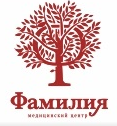 654041 г. Новокузнецк, Кемеровская обл, проезд Курбатова, д 1 сайт www.familia42.ru телефон (3843) 200-535ПОРЯДОКзаписи на первичный прием/ консультацию/ обследованиеПервичный прием, консультация и обследование граждан в структурных подразделениях ООО «ЦОВП «Фамилия» осуществляется независимо от места жительства и территории прикрепления, в плановом порядке по предварительной записи.Оплата оказанных медицинских услуг (первичный прием, консультация, обследование) осуществляется после оказания данных медицинских услуг. Предварительная запись на первичный прием, консультацию и обследование может быть выполнена одним из следующих способов:Телефонный звонок в колл-центр.При записи по телефону через колл-центр оператор информирует пациента о расписании приема врачей-специалистов, расписании исследований и подготовке к их проведению.При записи по телефону перед запланированным приемом за 15-30 минут пациенту необходимо обратиться в регистратуру с документом, удостоверяющим личность, для ознакомления с документами (договором, информированными согласиями) и оформления медицинской документации. Личное обращение в регистратуру.При личном обращении в регистратуру проводится запись на первичный прием, консультацию, обследование. При предъявлении документа, удостоверяющего личность, оформляются необходимые документы (в том числе информированные согласия) и медицинская карта.Запись на прием через сайт в информационно-телекоммуникационной сети "Интернет".На первичный прием, консультацию можно записаться через сайт familia42.ru На сайте размещена кнопка «Заказать звонок». По заявке на сайте пациенту поступает звонок из колл-центра для записи на первичный прием, консультацию, обследование.Перед запланированным приемом за 15-30 минут пациенту необходимо обратиться в регистратуру с документом, удостоверяющим личность, для ознакомления с документами (договором, информированными согласиями) и оформления медицинской документации.На сайтах «ПроДокторов», «ВКонтакте» размещена ссылка на сайт ООО ЦОВП «Фамилия», при переходе по которой также можно записаться на первичный прием или оставить заявку на звонок из колл-центра.